ROTINA SEMANAL – PRÉ I e PRÉ IIPROFESSOR: RAFAEL TOKIMATU – ED. FÍSICA“Educar é semear com sabedoria e colher com paciência.” (Augusto Cury)VÍDEO AULA APRESENTANDO E ORIENTANDO AS ATIVIDADES, DISPONÍVEL EM:https://www.youtube.com/watch?v=An68Uw9xaWo&list=PL2ASlftDfH7Rt-9VxcFY-9x0mE3JCviLo&index=7EDUCAÇÃO FÍSICA – EQUILÍBRIOOlá pessoal, tudo bem com vocês? Na aula dessa semana vamos realizar 03 atividades para desenvolver o nosso equilíbrio corporal. O Equilíbrio é muito importante para nós, com ele melhoramos a nossa postura, o nosso andar e realizamos com mais eficiência várias atividades do dia a dia.Façam as atividades com muita calma e atenção. Não desistam se não conseguirem de primeira!Agora! Prestem atenção nos exercícios e vamos lá!!!MATERIAIS Para realizar as três atividades vamos precisar de 03 copos de plástico. ATIVIDADE 01		Coloque um copo de plástico na cabeça e ande em linha reta. Não deixe o copo cair da cabeça no trajeto. Não pode usar as mãos para segurar o copo.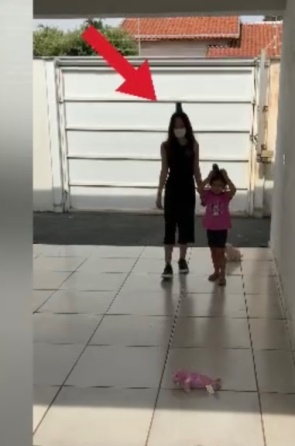 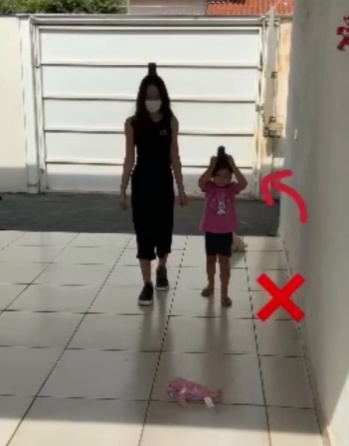 ATIVIDADE 02Para a atividade 02 vamos precisar de 02 copos.Coloque um copo de plástico na cabeça e na mão. A mão tem que estar aberta, não pode segurar o copo.Ande em linha reta, sem deixar cair nenhum copo. Não pode usar a outra mão para segurar os copos.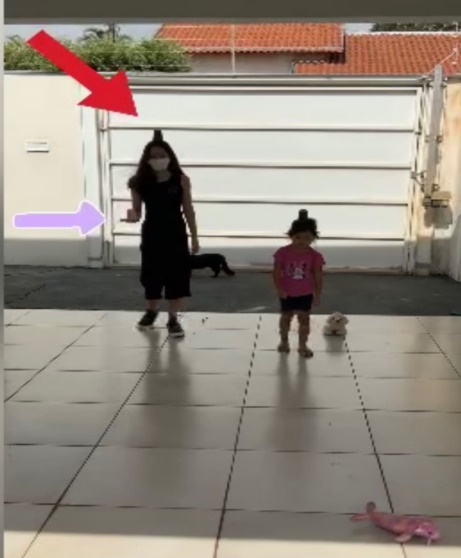 ATIVIDADE 03Coloque três copos na sua frente.Levante uma perna do chão. Pegue os três copos do chão sem tocar a perna que está levantada no chão.Pegue um copo de cada vez!Faça isso com a perna esquerda e direita!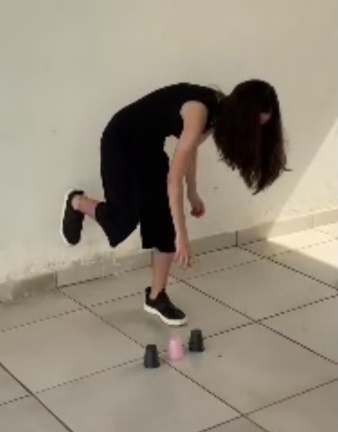 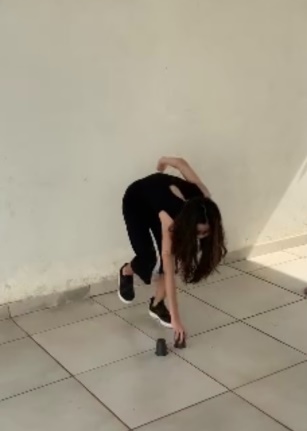 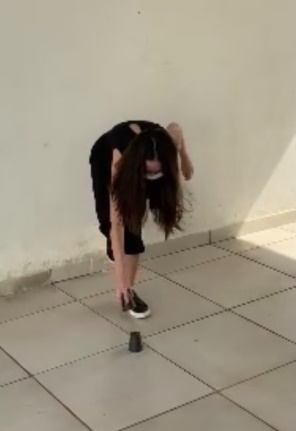 Gostaram das atividades? Espero que sim!Façam as três atividades e registre pelo menos 01, e depois envie para o professor!Um abraço e até mais!